		EXAMEN DE LABORATORIO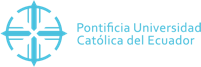 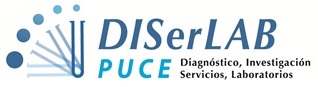 Nombre: ______________________________Cédula o pasaporte: _______________________Correo: _____________________________Fecha: _____________________________Solicito:RT- PCR hisopado nasofaringeo para SARS CoV-2 Firma del médico solicitante_______________________EXAMEN DE LABORATORIONombre: ______________________________Cédula o pasaporte: _______________________Correo: _____________________________Fecha: _____________________________Solicito:RT- PCR hisopado nasofaringeo para SARS CoV-2 Firma del médico solicitante____________________________